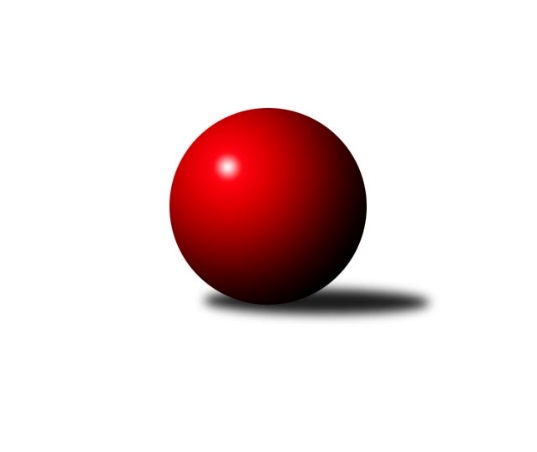 Č.4Ročník 2022/2023	2.10.2022Nejlepšího výkonu v tomto kole: 2358 dosáhlo družstvo: TJ Radlice CMistrovství Prahy 3 2022/2023Výsledky 4. kolaSouhrnný přehled výsledků:KK Dopravní podniky Praha B	- TJ Astra Zahradní Město C	1:7	2052:2320	2.0:10.0	26.9.KK Slavia C	- Sokol Kobylisy D	2.5:5.5	2210:2301	4.0:8.0	27.9.TJ ZENTIVA Praha 	- SK Rapid Praha 	5:3	2219:2132	9.0:3.0	27.9.SK Žižkov Praha D	- TJ Radlice C	2:6	2321:2358	6.5:5.5	27.9.KK Velké Popovice B	- TJ Sokol Praha-Vršovice C	2:6	2133:2251	5.0:7.0	28.9.SK Uhelné sklady D	- AC Sparta Praha C		dohrávka		17.10.TJ Sokol Rudná D	- VSK ČVUT Praha B		dohrávka		9.12.Tabulka družstev:	1.	TJ Radlice C	4	4	0	0	27.0 : 5.0 	31.0 : 17.0 	 2232	8	2.	TJ ZENTIVA Praha	3	3	0	0	15.0 : 9.0 	21.0 : 15.0 	 2185	6	3.	SK Rapid Praha	4	3	0	1	21.5 : 10.5 	25.5 : 22.5 	 2288	6	4.	AC Sparta Praha C	2	2	0	0	12.0 : 3.0 	13.0 : 9.0 	 2226	4	5.	TJ Sokol Praha-Vršovice C	3	2	0	1	15.0 : 9.0 	19.0 : 17.0 	 2253	4	6.	KK Slavia C	3	1	1	1	13.5 : 10.5 	20.0 : 16.0 	 2247	3	7.	TJ Sokol Rudná D	3	1	1	1	13.0 : 11.0 	17.0 : 19.0 	 2141	3	8.	TJ Astra Zahradní Město C	2	1	0	1	10.0 : 6.0 	15.0 : 9.0 	 2180	2	9.	VSK ČVUT Praha B	3	0	2	1	11.0 : 13.0 	20.0 : 16.0 	 2180	2	10.	KK Velké Popovice B	3	1	0	2	8.0 : 16.0 	16.5 : 19.5 	 2089	2	11.	Sokol Kobylisy D	3	1	0	2	6.5 : 17.5 	15.0 : 21.0 	 2191	2	12.	SK Uhelné sklady D	3	0	1	2	8.0 : 16.0 	14.0 : 22.0 	 2199	1	13.	SK Žižkov Praha D	4	0	1	3	10.0 : 22.0 	22.0 : 26.0 	 2351	1	14.	KK Dopravní podniky Praha B	4	0	0	4	4.5 : 26.5 	13.0 : 33.0 	 1987	0Podrobné výsledky kola:	 KK Dopravní podniky Praha B	2052	1:7	2320	TJ Astra Zahradní Město C	Karel Hnátek ml.	 	 162 	 164 		326 	 0:2 	 408 	 	202 	 206		Milan Mrvík	Marie Málková	 	 139 	 138 		277 	 0:2 	 400 	 	184 	 216		Tomáš Doležal	Jiří Svozílek	 	 190 	 207 		397 	 2:0 	 290 	 	139 	 151		Jan Seidl	Dagmar Svobodová	 	 186 	 190 		376 	 0:2 	 411 	 	197 	 214		Tomáš Turnský	Bohumil Plášil	 	 173 	 148 		321 	 0:2 	 411 	 	209 	 202		Petr Hajdu	Jaroslav Michálek	 	 172 	 183 		355 	 0:2 	 400 	 	195 	 205		Roman Mrvíkrozhodčí: Vedoucí družstevNejlepšího výkonu v tomto utkání: 411 kuželek dosáhli: Tomáš Turnský, Petr Hajdu	 KK Slavia C	2210	2.5:5.5	2301	Sokol Kobylisy D	Tomáš Rybka	 	 185 	 176 		361 	 1:1 	 368 	 	183 	 185		Stanislav Březina ml.	Nikola Zuzánková	 	 190 	 193 		383 	 1:1 	 373 	 	194 	 179		František Stibor	Karel Bernat	 	 180 	 193 		373 	 1:1 	 373 	 	181 	 192		Miroslav Bohuslav	Michal Rett	 	 128 	 177 		305 	 0:2 	 410 	 	191 	 219		Markéta Březinová	Lidmila Fořtová	 	 189 	 197 		386 	 0:2 	 403 	 	205 	 198		Jana Cermanová	Jiří Sládek	 	 217 	 185 		402 	 1:1 	 374 	 	172 	 202		Jaromír Deákrozhodčí:  Vedoucí družstevNejlepší výkon utkání: 410 - Markéta Březinová	 TJ ZENTIVA Praha 	2219	5:3	2132	SK Rapid Praha 	Jan Bártl	 	 186 	 203 		389 	 2:0 	 311 	 	156 	 155		František Pudil	Ladislav Holeček	 	 180 	 187 		367 	 2:0 	 329 	 	162 	 167		Josef Pokorný	Jana Valentová	 	 193 	 198 		391 	 2:0 	 361 	 	177 	 184		Petr Valta	Miloslav Kellner	 	 198 	 182 		380 	 1:1 	 393 	 	186 	 207		Jiří Hofman	Eliška Fialová	 	 157 	 184 		341 	 1:1 	 368 	 	203 	 165		Antonín Tůma	Lenka Krausová	 	 165 	 186 		351 	 1:1 	 370 	 	185 	 185		Martin Podholarozhodčí: Eliška FialováNejlepší výkon utkání: 393 - Jiří Hofman	 SK Žižkov Praha D	2321	2:6	2358	TJ Radlice C	Pavel Rákos	 	 174 	 185 		359 	 0:2 	 444 	 	241 	 203		Kryštof Maňour	Barbora Králová	 	 195 	 195 		390 	 1:1 	 397 	 	212 	 185		Vít Kluganost	Lenka Špačková	 	 184 	 217 		401 	 1:1 	 404 	 	199 	 205		Martin Kovář	Martin Tožička	 	 186 	 189 		375 	 1:1 	 406 	 	236 	 170		Petr Kšír	Lubomír Čech	 	 193 	 189 		382 	 1.5:0.5 	 381 	 	193 	 188		Tomáš Smékal	Miloslava Žďárková	 	 194 	 220 		414 	 2:0 	 326 	 	167 	 159		Pavel Jaklrozhodčí: Vedoucí družstevNejlepší výkon utkání: 444 - Kryštof Maňour	 KK Velké Popovice B	2133	2:6	2251	TJ Sokol Praha-Vršovice C	Jan Kratochvíl	 	 217 	 193 		410 	 2:0 	 374 	 	186 	 188		Miroslav Kettner	Jana Procházková	 	 155 	 139 		294 	 0:2 	 385 	 	165 	 220		Josef Novotný	Gabriela Jirásková	 	 196 	 252 		448 	 2:0 	 397 	 	190 	 207		Miroslav Klabík	Jana Kvardová	 	 155 	 182 		337 	 0:2 	 386 	 	197 	 189		Lukáš Pelánek	Ivana Bandasová	 	 180 	 193 		373 	 1:1 	 384 	 	167 	 217		Pavel Brož	Tomáš Bek	 	 145 	 126 		271 	 0:2 	 325 	 	154 	 171		Luboš Kučerarozhodčí:  Vedoucí družstevNejlepší výkon utkání: 448 - Gabriela JiráskováPořadí jednotlivců:	jméno hráče	družstvo	celkem	plné	dorážka	chyby	poměr kuž.	Maximum	1.	Martin Dubský 	AC Sparta Praha C	446.50	295.0	151.5	4.0	2/2	(464)	2.	David Knoll 	VSK ČVUT Praha B	441.50	294.5	147.0	3.0	2/2	(482)	3.	Kryštof Maňour 	TJ Radlice C	428.00	289.0	139.0	5.7	3/3	(444)	4.	Tomáš Sůva 	AC Sparta Praha C	426.50	285.5	141.0	7.5	2/2	(452)	5.	Martin Podhola 	SK Rapid Praha 	418.25	287.0	131.3	10.3	2/2	(476)	6.	Lenka Špačková 	SK Žižkov Praha D	414.50	287.3	127.2	7.8	2/2	(428)	7.	Tomáš Doležal 	TJ Astra Zahradní Město C	412.00	292.0	120.0	5.5	2/2	(424)	8.	Jiří Hofman 	SK Rapid Praha 	407.75	288.3	119.5	10.5	2/2	(437)	9.	Michal Vorlíček 	KK Slavia C	407.00	280.0	127.0	7.0	2/2	(415)	10.	Nikola Zuzánková 	KK Slavia C	406.25	284.0	122.3	8.5	2/2	(418)	11.	Jitka Kudějová 	SK Uhelné sklady D	406.00	284.0	122.0	8.0	2/3	(420)	12.	Antonín Tůma 	SK Rapid Praha 	403.83	297.3	106.5	13.3	2/2	(476)	13.	Josef Málek 	KK Dopravní podniky Praha B	403.33	281.0	122.3	12.3	3/3	(443)	14.	Miloslav Kellner 	TJ ZENTIVA Praha 	403.00	278.3	124.8	10.3	2/2	(428)	15.	Jiří Škoda 	VSK ČVUT Praha B	401.50	279.3	122.3	8.0	2/2	(430)	16.	Tomáš Herman 	SK Žižkov Praha D	400.00	287.0	113.0	11.0	2/2	(439)	17.	Tomáš Sysala 	AC Sparta Praha C	397.50	290.0	107.5	8.5	2/2	(411)	18.	Miroslav Klabík 	TJ Sokol Praha-Vršovice C	397.00	282.0	115.0	11.7	3/3	(402)	19.	Richard Stojan 	VSK ČVUT Praha B	396.00	282.0	114.0	10.0	2/2	(415)	20.	Michal Truksa 	SK Žižkov Praha D	392.50	278.0	114.5	11.0	2/2	(397)	21.	Jan Mařánek 	TJ Sokol Rudná D	390.00	275.8	114.3	9.5	2/2	(398)	22.	Karel Němeček 	TJ Sokol Praha-Vršovice C	389.50	287.5	102.0	12.0	2/3	(398)	23.	Stanislav Březina  ml.	Sokol Kobylisy D	389.33	280.7	108.7	10.3	3/3	(415)	24.	Martin Kovář 	TJ Radlice C	388.67	277.8	110.8	13.5	3/3	(408)	25.	Lukáš Pelánek 	TJ Sokol Praha-Vršovice C	388.67	282.7	106.0	10.3	3/3	(405)	26.	Tomáš Rybka 	KK Slavia C	386.00	267.0	119.0	8.5	2/2	(407)	27.	Petr Valta 	SK Rapid Praha 	386.00	284.5	101.5	14.5	2/2	(411)	28.	Jana Cermanová 	Sokol Kobylisy D	385.50	276.5	109.0	11.0	2/3	(403)	29.	Tomáš Rejpal 	VSK ČVUT Praha B	385.50	281.5	104.0	12.5	2/2	(394)	30.	Tomáš Turnský 	TJ Astra Zahradní Město C	383.50	275.0	108.5	12.5	2/2	(411)	31.	Jan Kratochvíl 	KK Velké Popovice B	383.50	281.5	102.0	13.3	2/2	(410)	32.	Jana Dušková 	SK Uhelné sklady D	382.67	264.7	118.0	9.0	3/3	(415)	33.	Pavel Rákos 	SK Žižkov Praha D	381.50	276.0	105.5	13.0	2/2	(404)	34.	Jan Bártl 	TJ ZENTIVA Praha 	381.25	273.5	107.8	11.5	2/2	(389)	35.	Tomáš Kuneš 	VSK ČVUT Praha B	380.75	271.0	109.8	10.3	2/2	(402)	36.	Josef Pokorný 	SK Rapid Praha 	380.00	279.0	101.0	14.5	2/2	(443)	37.	Josef Novotný 	TJ Sokol Praha-Vršovice C	379.33	267.0	112.3	6.7	3/3	(423)	38.	Jiří Kuděj 	SK Uhelné sklady D	379.33	269.0	110.3	8.3	3/3	(396)	39.	Milan Mrvík 	TJ Astra Zahradní Město C	377.00	267.0	110.0	9.0	2/2	(408)	40.	Karel Bernat 	KK Slavia C	376.25	265.8	110.5	11.8	2/2	(390)	41.	Vít Kluganost 	TJ Radlice C	376.00	272.8	103.2	15.7	3/3	(397)	42.	Stanislav Řádek 	AC Sparta Praha C	376.00	276.5	99.5	15.5	2/2	(380)	43.	Markéta Březinová 	Sokol Kobylisy D	375.67	268.3	107.3	11.0	3/3	(410)	44.	Roman Mrvík 	TJ Astra Zahradní Město C	375.50	273.5	102.0	10.5	2/2	(400)	45.	Karel Kohout 	TJ Sokol Rudná D	375.50	281.5	94.0	12.5	2/2	(388)	46.	Miroslav Bohuslav 	Sokol Kobylisy D	374.00	264.3	109.7	10.0	3/3	(389)	47.	Jana Procházková 	KK Velké Popovice B	368.75	260.3	108.5	11.0	2/2	(400)	48.	Jiří Svozílek 	KK Dopravní podniky Praha B	368.67	267.7	101.0	11.7	3/3	(397)	49.	Lenka Krausová 	TJ ZENTIVA Praha 	368.25	258.3	110.0	11.5	2/2	(386)	50.	Tomáš Novotný 	TJ Sokol Rudná D	366.50	278.0	88.5	16.0	2/2	(372)	51.	Zdeněk Mora 	TJ Sokol Rudná D	365.50	268.0	97.5	16.5	2/2	(395)	52.	Václav Žďárek 	SK Žižkov Praha D	365.00	268.5	96.5	16.0	2/2	(399)	53.	Pavel Brož 	TJ Sokol Praha-Vršovice C	364.33	268.0	96.3	16.3	3/3	(384)	54.	Petr Kšír 	TJ Radlice C	362.00	261.3	100.7	14.8	3/3	(406)	55.	Dagmar Svobodová 	KK Dopravní podniky Praha B	360.00	264.0	96.0	13.0	2/3	(376)	56.	Tomáš Smékal 	TJ Radlice C	359.50	256.5	103.0	14.5	2/3	(381)	57.	Jaroslav Michálek 	KK Dopravní podniky Praha B	358.00	260.5	97.5	14.5	2/3	(361)	58.	Ludmila Kaprová 	KK Velké Popovice B	356.50	268.5	88.0	12.5	2/2	(360)	59.	Miroslav Plachý 	SK Uhelné sklady D	356.00	250.7	105.3	12.3	3/3	(390)	60.	Miroslav Kettner 	TJ Sokol Praha-Vršovice C	355.33	264.7	90.7	15.3	3/3	(374)	61.	Jaroslav Klíma 	SK Uhelné sklady D	353.00	253.5	99.5	15.5	2/3	(357)	62.	Jana Kvardová 	KK Velké Popovice B	350.00	255.5	94.5	14.5	2/2	(355)	63.	Ivana Bandasová 	KK Velké Popovice B	348.50	254.0	94.5	16.3	2/2	(373)	64.	Eliška Fialová 	TJ ZENTIVA Praha 	346.00	251.8	94.3	14.8	2/2	(361)	65.	Ladislav Holeček 	TJ ZENTIVA Praha 	346.00	267.5	78.5	16.0	2/2	(367)	66.	Karel Hnátek  ml.	KK Dopravní podniky Praha B	344.50	242.8	101.7	12.2	3/3	(389)	67.	Jaromír Deák 	Sokol Kobylisy D	343.67	255.3	88.3	17.7	3/3	(374)	68.	František Stibor 	Sokol Kobylisy D	343.50	248.0	95.5	15.0	2/3	(373)	69.	Lidmila Fořtová 	KK Slavia C	341.50	251.8	89.8	15.8	2/2	(386)	70.	Jana Valentová 	TJ ZENTIVA Praha 	340.75	255.5	85.3	16.8	2/2	(391)	71.	František Pudil 	SK Rapid Praha 	337.17	255.3	81.8	17.8	2/2	(393)	72.	Miroslava Kmentová 	Sokol Kobylisy D	333.50	249.5	84.0	17.5	2/3	(335)	73.	Jan Seidl 	TJ Astra Zahradní Město C	329.50	240.5	89.0	4.5	2/2	(369)	74.	Milan Drhovský 	TJ Sokol Rudná D	315.00	240.0	75.0	22.8	2/2	(338)	75.	Renata Antonů 	SK Uhelné sklady D	314.00	246.5	67.5	22.0	2/3	(319)	76.	Martin Berezněv 	TJ Sokol Rudná D	309.50	224.0	85.5	23.0	2/2	(316)	77.	Michal Rett 	KK Slavia C	306.00	220.5	85.5	16.0	2/2	(307)	78.	Bohumil Plášil 	KK Dopravní podniky Praha B	304.17	226.7	77.5	25.2	3/3	(372)	79.	Lucie Maňourová 	TJ Radlice C	297.00	229.0	68.0	24.0	2/3	(325)	80.	Tomáš King 	VSK ČVUT Praha B	295.00	219.8	75.3	19.8	2/2	(335)	81.	Marie Málková 	KK Dopravní podniky Praha B	277.50	229.7	47.8	31.0	3/3	(291)	82.	Tomáš Bek 	KK Velké Popovice B	257.75	199.8	58.0	29.0	2/2	(271)		Jan Červenka 	AC Sparta Praha C	461.00	292.0	169.0	5.0	1/2	(461)		Gabriela Jirásková 	KK Velké Popovice B	448.00	297.0	151.0	6.0	1/2	(448)		Jaroslav Pýcha 	SK Žižkov Praha D	439.50	307.5	132.0	7.0	1/2	(457)		Martin Kočí 	VSK ČVUT Praha B	437.00	289.0	148.0	6.0	1/2	(437)		Miloslava Žďárková 	SK Žižkov Praha D	414.00	299.0	115.0	12.0	1/2	(414)		Petr Hajdu 	TJ Astra Zahradní Město C	411.00	271.0	140.0	10.0	1/2	(411)		Jiří Sládek 	KK Slavia C	408.50	283.0	125.5	4.5	1/2	(415)		Vlasta Nováková 	SK Uhelné sklady D	404.00	267.0	137.0	4.0	1/3	(404)		Josef Pokorný 	SK Žižkov Praha D	403.00	292.0	111.0	11.0	1/2	(403)		Ondřej Maňour 	TJ Radlice C	398.50	274.0	124.5	7.5	1/3	(412)		Martin Tožička 	SK Žižkov Praha D	397.00	273.3	123.7	10.3	1/2	(427)		Petr Štěrba 	SK Žižkov Praha D	392.00	268.0	124.0	13.0	1/2	(392)		Karel Novotný 	TJ Sokol Rudná D	391.00	269.0	122.0	8.0	1/2	(391)		Barbora Králová 	SK Žižkov Praha D	390.00	277.0	113.0	12.0	1/2	(390)		Michal Majer 	TJ Sokol Rudná D	388.00	267.0	121.0	10.0	1/2	(388)		Lubomír Čech 	SK Žižkov Praha D	382.00	270.0	112.0	17.0	1/2	(382)		Jiří Lankaš 	AC Sparta Praha C	382.00	280.0	102.0	13.0	1/2	(382)		Ivan Vlček 	TJ Radlice C	381.00	285.0	96.0	17.0	1/3	(381)		Petr Švenda 	SK Rapid Praha 	380.00	260.0	120.0	9.0	1/2	(380)		Bohumil Strnad 	SK Žižkov Praha D	356.00	269.0	87.0	14.0	1/2	(356)		Jiří Tencar 	VSK ČVUT Praha B	355.00	236.0	119.0	12.0	1/2	(355)		Vojtěch Roubal 	SK Rapid Praha 	352.67	260.0	92.7	11.0	1/2	(413)		Daniela Daňková 	SK Uhelné sklady D	349.00	261.0	88.0	14.0	1/3	(349)		Petr Štich 	SK Uhelné sklady D	343.00	245.0	98.0	13.0	1/3	(343)		Filip Makovský 	TJ Sokol Rudná D	334.00	225.0	109.0	18.0	1/2	(334)		Pavel Jakl 	TJ Radlice C	326.00	243.0	83.0	17.0	1/3	(326)		Luboš Kučera 	TJ Sokol Praha-Vršovice C	325.00	242.0	83.0	18.0	1/3	(325)		Viktor Dyk 	AC Sparta Praha C	315.00	230.0	85.0	7.0	1/2	(315)		Jan Zlámal 	TJ Radlice C	313.00	243.0	70.0	18.0	1/3	(313)		Vladimír Busta 	SK Žižkov Praha D	280.00	213.0	67.0	23.0	1/2	(280)		Jan Jedlička 	TJ Astra Zahradní Město C	194.00	127.0	67.0	37.0	1/2	(194)Sportovně technické informace:Starty náhradníků:registrační číslo	jméno a příjmení 	datum startu 	družstvo	číslo startu26009	Barbora Králová	27.09.2022	SK Žižkov Praha D	1x25613	Miloslava Žďárková	27.09.2022	SK Žižkov Praha D	1x
Hráči dopsaní na soupisku:registrační číslo	jméno a příjmení 	datum startu 	družstvo	5801	Petr Hajdu	26.09.2022	TJ Astra Zahradní Město C	Program dalšího kola:5. kolo3.10.2022	po	17:00	SK Rapid Praha  - TJ Sokol Rudná D	5.10.2022	st	17:00	TJ Sokol Praha-Vršovice C - KK Dopravní podniky Praha B	5.10.2022	st	19:30	AC Sparta Praha C - TJ ZENTIVA Praha 	6.10.2022	čt	17:00	Sokol Kobylisy D - KK Velké Popovice B	6.10.2022	čt	17:30	VSK ČVUT Praha B - KK Slavia C	Nejlepší šestka kola - absolutněNejlepší šestka kola - absolutněNejlepší šestka kola - absolutněNejlepší šestka kola - absolutněNejlepší šestka kola - dle průměru kuželenNejlepší šestka kola - dle průměru kuželenNejlepší šestka kola - dle průměru kuželenNejlepší šestka kola - dle průměru kuželenNejlepší šestka kola - dle průměru kuželenPočetJménoNázev týmuVýkonPočetJménoNázev týmuPrůměr (%)Výkon1xGabriela JiráskováKK Velké Popovice4481xGabriela JiráskováKK Velké Popovice121.534482xKryštof MaňourRadlice C4442xDavid KnollČVUT Praha B114.684372xDavid KnollČVUT Praha B4371xTomáš RejpalČVUT Praha B113.94341xTomáš RejpalČVUT Praha B4341xJiří KudějUS D111.934121xMiloslava ŽďárkováŽižkov D4141xJan KratochvílKK Velké Popovice111.234101xJiří KudějUS D4123xKryštof MaňourRadlice C111.17444